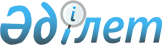 Орта және жоғары кәсіби білім беретін оқу орындарының түлектерін-жастарды әлеуметтік қорғау бойынша қосымша шаралар ұйымдастыру туралы
					
			Күшін жойған
			
			
		
					Қарағанды облысы Нұра ауданы әкімдігінің 2012 жылғы 3 ақпандағы N 02/01 қаулысы. Қарағанды облысы Нұра ауданының Әділет басқармасында 2012 жылғы 7 наурызда N 8-14-164 тіркелді. Күші жойылды - Қарағанды облысы Нұра ауданы әкімдігінің 2012 жылғы 24 қыркүйектегі N 22/04 қаулысымен      Ескерту. Күші жойылды - Қарағанды облысы Нұра ауданы әкімдігінің 2012.09.24 N 22/04 қаулысымен.

      Қазақстан Республикасының 2001 жылғы 23 қаңтардағы "Халықты жұмыспен қамту туралы" Заңының 7 бабының 6) тармақшасына, Қазақстан Республикасының 2001 жылғы 23 қаңтардағы "Қазақстан Республикасындағы жергілікті мемлекеттік басқару және өзін-өзі басқару туралы" Заңының 31 бабының 1 тармағының 13) тармақшасына сәйкес, жұмыссыз азаматтарды-орта және жоғарғы кәсіби білім беру орындарының түлектерін жұмысқа орналастыру, олардың практикалық тәжірибесін, білімдері мен дағдыларын қалыптастыру мүмкіндіктерінің аясын кеңейту мақсатында, аудан әкімдігі ҚАУЛЫ ЕТЕДІ:



      1. Қоса тіркелген жұмыссыз жастар үшін дипломнан кейінгі кәсіби тәжірибені ұйымдастыратын Нұра ауданының кәсіпорындары, ұйымдары, мекемелерінің тізімі, қаржыландыру көзі және қатысу мерзімі бекітілсін.



      2. "Нұра ауданының жұмыспен қамту және әлеуметтік бағдарламалар бөлімі" мемлекеттік мекемесі (әрі қарай – жұмыспен қамту бөлімі) және "Нұра ауданының жұмыспен қамту Орталығы" (әрі қарай – жұмыспен қамту Орталығы):

      1) кәсібі бойынша орта және жоғарғы кәсіби білім беру орындарын бітірген, жұмыспен қамту бөлімінде немесе жұмыспен қамту Орталығында жұмыссыз ретінде тіркелген жұмыссыз жастардың арасында Жастар тәжірибесін өткізу жұмысын ұйымдастырсын, еңбек нарығында бәсекеге қабілеттілігін арттыруға және жұмысқа орналасуға жәрдем жасасын;

      2) тізімге сәйкес жұмыссыздарға-кәсіби оқу түлектеріне уақытша жұмыс орындарын ұсынуға ниет білдірген жұмыс берушілермен Жастар тәжірибесі аясында жұмыссыз жастар үшін дипломнан кейінгі кәсіби тәжірибені ұйымдастыруға шарт жасасын;

      3) жастар тәжірибесін өткізу шараларын қаржыландыру мемлекеттік бюджеттің қаражаты есебінен жүзеге асырылсын.



      3. Нұра ауданы әкімдігінің 2011 жылғы 13 мамырдағы N 10/10 "Орта және жоғары кәсіби білім беретін оқу орындарының түлектерін жастарды әлеуметтік қорғау бойынша қосымша шаралар ұйымдастыру туралы" қаулысының (нормативтік құқықтық актілерді мемлекеттік тіркеу Тізіліміне N 8-14-146 болып тіркелген, 2011 жылғы 4 маусымдағы N 23 аудандық "Нұра" газетінде жарияланған) күші жойылды деп танылсын.



      4. Осы қаулының орындалуын бақылау аудан әкімінің орынбасары Данияр Зарлықұлы Мақсұтовқа жүктелсін.



      5. Осы қаулы алғашқы ресми жарияланған күннен кейін он күнтізбелік күн өткен соң қолданысқа енгізіледі.      Аудан әкімі                                Қ. Бексұлтанов

Ауданы әкімдігінің

2012 жылғы 3 ақпандағы

N 02/01 қаулысына

қосымша 

Жұмыссыз жастар үшін дипломнан кейінгі кәсіби тәжірибе ұйымдастыратын Нұра ауданының кәсіпорындарының, ұйымдарының, мекемелерінің тізімі
					© 2012. Қазақстан Республикасы Әділет министрлігінің «Қазақстан Республикасының Заңнама және құқықтық ақпарат институты» ШЖҚ РМК
				NҰйымның атауыКәсіп (мамандық)Жұмыс орындарының саныЖұмыстың ұзақтығы (айлық)Айлық жалақы мөлшері (теңге)1."Нұра ауданы әкімінің аппараты" мемлекеттік мекемесіЗаңгер1626 0002."Нұра ауданының ішкі саясат бөлімі" мемлекеттік мекемесіСаясаткерФилологТарихшы11166626 00026 00026 0003."Нұра ауданының жұмыспен қамту және әлеуметтік бағдарламалар бөлімі" мемлекеттік мекемесіЭкономистЭкономистӘлеуметтік жұмысӘлеуметтік жұмыс1211666626 00026 00026 00026 0004."Нұра ауданының әділет басқармасы" мемлекеттік мекемесіЗаңгер5626 0005.Шаруашылық жүргізу құқығындағы "Халыққа қызмет көрсету орталығы" республикалық мемлекеттік кәсіпорынының филиалыЗаңгер3626 0006."Нұр Отан" халықтық-демократиялық партиясының Нұра аудандық филиалыЗаңгер1626 0007."Нұра ауданының ішкі істер бөлімі" мемлекеттік мекемесіЗаңгер2626 0008."Нұра ауданының білім беру, денешынықтыру және спорт бөлімі" мемлекеттік мекемесіЕсепшіПедагог116626 00026 0009."Нұра ауданының тұрғын-үй коммуналдық шаруашылық бөлімі" мемлекеттік мекемесіЕсепшіПрограммист116626 00026 00010."Нұра ауданының жер қатынастары бөлімі" мемлекеттік мекемесіЗаңгерЕсепші116626 00026 00011."Нұра ауданының құрылыс бөлімі" мемлекеттік мекемесіПрограммистЕсепші116626 00026 00012."Нұра" газетінің редакциясы жауапкершілігі шектеулі серіктстігіПрограммист1626 00013."Нұра ауданының кәсіпкерлік бөлімі" мемлекеттік мекемесіЭкономист1626 00014."Нұра ауданы бойынша салық басқармасы" мемлекеттік мекемесіСалық ісіПрограммист116626 00026 00015."Киевка кенті әкімінің аппараты" мемлекеттік мекемесіПрограммистЕсепшіЗаңгер11166626 00026 00026 000